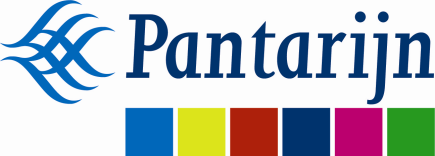 Kern Strategisch Beleidsplan Pantarijn 2020-2024Missie en visieOnderwijsvisie van PantarijnOnderwijsvisie van Pantarijn

Professionele ontwikkeling van medewerkers Kernwaarden Medewerkers PantarijnBij Pantarijn kunnen leerlingen hun talenten ontdekken en ontwikkelen middels onderwijs dat:uitdaagt, aanspreekt, ruimte geeft en activeertvan hoge kwaliteit is engericht is op de algehele persoonlijke ontwikkeling (“hoofd, hart en handen”).Pantarijn wil een school zijn met:een schoolcultuur gebaseerd op ontmoeten, met respect en tolerantie,een veilig klimaat,een goede communicatie met leerlingen en ouders encompetente medewerkers die zich blijvend ontwikkelen.Het motto van Pantarijn is: “Pantarijn ontdek(t) je talent”.“Pantarijn ontdek(t) je talent” is richting 2024 steeds meer merkbaar door:Van aanbod gedreven naar vraag gestuurd onderwijsaanbod.Van buiten de lessen naar integraal onderdeel van de lessen.Binnen en buiten de schoolmuren van Pantarijn.Leerlingen krijgen en nemen verantwoordelijkheid voor hun leerproces.Leerlingen krijgen persoonlijke begeleiding van de docent en mentor en feedback waarin reflectie op het leerproces centraal staat.Leerlingen worden uitgedaagd extra vakken te volgen, vakken versneld af te sluiten,  vakken op een hoger niveau af te sluiten of extra activiteiten uit te voeren.Ontschotting tussen locaties en onderwijssoorten leidt tot nieuwe uitdagende onderwijsvormen voor alle leerlingen.Door samenwerking in de regio ontstaan doorgaande leerlijnen vanuit het basisonderwijs en een goede aansluiting op het vervolgonderwijs.“Pantarijn ontdek(t) je talent” is richting 2024 steeds meer merkbaar door:Bieden van professionele ruimte aan medewerkers. Medewerkers maken gebruik van deze professionele ruimte. Faciliteren van medewerkers om te leren en ontwikkelen van en met elkaar.Het leren en ontwikkelen  wordt breed benaderd (scholing is daarbij één van de mogelijke vormen). Maatwerk is het uitgangspunt. Reflectie en feedback zijn belangrijke pijlers in het leren en ontwikkelen. Medewerker is eigenaar van de eigen ontwikkeling en mede-eigenaar van het gezamenlijk leerproces en legt daar verantwoording over af.Er is verbinding tussen de persoonlijke ontwikkeling en de (onderwijskundige) doelen   van Pantarijn.Pantarijn zet de verschillende (onderwijs)talenten van de medewerkers op de juiste plek. Beslisruimte en eigen regie op individueel én collectief niveau (als lid van een team) zijn ingebed en vanzelfsprekend.Het effect van het gebruik van professionele ruimte leidt zichtbaar tot leren en verantwoorden.Het leren en ontwikkelen  – op individueel, team en locatieniveau – krijgt vorm vanuit het stellen van ambitieuze doelen. Er is op regelmatige basis aandacht voor iedere medewerker, diens welbevinden, motivatie en diens persoonlijke ontwikkeling  (personaliseren).